Anforderungen und Ablauf für Arbeits in China zur ausländische HochschulabsolventenKönnen die ausländische Hochschulabsolventen in China arbeiten? Natürlich, aber es gibt auch strenge Anforderungen an denjenigen Menschen. Wenn ausländische Hochschulabsolventen die folgenden Anforderungen erfüllen, können sie in China arbeiten. Diese Bestimmungen umfassen:Antragsteller müssen mindestens 18 Jahre alt und gesund sein.Der Kandidat muss keine Vorstrafen haben.Die Antragsteller müssen hervorragende akademische Leistungen mit einer Durchschnittsnote von nicht weniger als 80 Punkten (prozentuales System) oder Stufe B+/B (hierarchisches System) und keine Aufzeichnungen über schlechtes Verhalten während dem Studium bekommen haben.Antragsteller müssen einen entsprechenden Urkunde erwerben.Wenn der Kandidat aus dem Ausland kommt, muss er einen Master-Titel oder höher an einer renommierten ausländischen Universität erwerben und innerhalb eines Jahres seinen Abschluss machen. Diese Anforderungen werden auch erfüllt, wenn der Kandidat einen Master-Titel oder höher an einer Universität in China erworben hat und die Abschlusszeit nicht länger als ein Jahr beträgt. Zusätzlich müssen die Antragsteller über stabile Beschäftigungseinheiten verfügen und ihr Gehalt nicht unter dem Durchschnittsgehalt der Beschäftigten in örtlichen städtischen Einheiten liegen.Für ausländische Hochschulabsolventen gibt es folgende Bemerkungen, wenn sie in China arbeiten möchten:Die Arbeitsgeber muss ausländischen Hochschulabsolventen eine definierte Anstellung anbieten, und die Arbeitsstelle ist im Zusammenhang mit ihrem Hauptfach.Die Verlängerung des Arbeitsvertrags mit denen ausländischen Hochschulabsolventen lässt sich gemäß den Vorschriften nach Abschluss der Genehmigungsverfahren ausführen. Die Arbeitserlaubnis wird nicht verlängert, wenn die Einkommensteuer niedriger ist als die zu zahlende Steuer auf das beabsichtigte Gehalt oder das Gehalt niedriger als der vorgeschriebene Standard. Um die Arbeitserlaubnis sollen die Ausländische Hochschulabsolventen sich zentral bei den Personal-und Sozialversicherungsabteilungen vom Grafschaft, Bezirk, oder höherer Kreisebene zu bewerben, und können nach der Genehmigung der Personal-und Sozialversicherungsabteilungen offiziell arbeiten.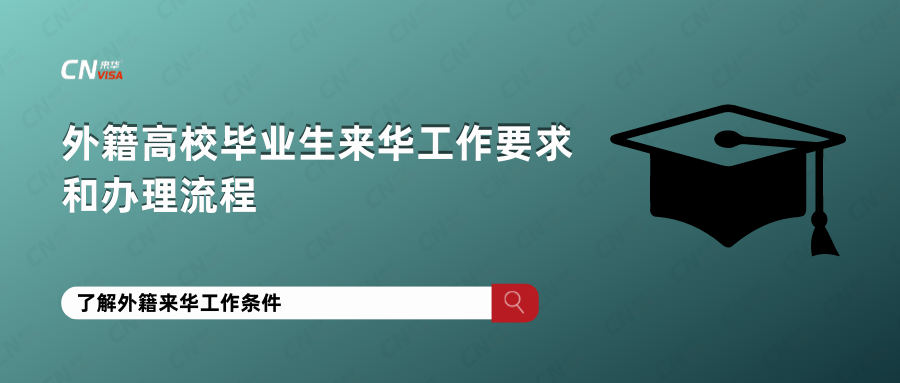 Außerdem führt die chinesische Regierung ein Quotensystem für Ihre Hochschulabsolventen durch, die in China arbeiten. Die Quoten sind von Stadt zu Stadt unterschiedlich. Wenn die Quoten voll sind, werden sie nicht akzeptiert. Wenn der Antragsteller die oben genannten Anforderungen erfüllt, muss er den folgenden Ablauf befolgen, um eine Arbeitserlaubnis zu beantragen:I. Ausländische Absolventen, die einen Master-Titel oder höher an einer bekannten ausländischen Universität erworben haben und innerhalb eines Jahres nach ihren Abschluss sind, müssen die folgenden zwei Schritte befolgen:Beantragen der Bekanntmachung der Arbeitserlaubnis für Ausländer vor der Einreise.Beantragen der Arbeitserlaubnis für Ausländer innerhalb von 15 Tagen nach der Einreise.Der Ablauf für die Beantragung der Bekanntmachung der Arbeitserlaubnis für Ausländer ist folgend:(1)Bewerben Sie sich im „Arbeitsmanagementsystem für Ausländer in China“, einschließlich persönlicher Informationen und Informationen über die Arbeitsgeber.(2)Nach dem Bestand des Antrags führt die Empfangsgliederung innerhalb von 5 Arbeitstagen eine Vorprüfung durch.(3)Die Ergebnisse der Überprüfung werden innerhalb von 10 Arbeitstagen nach Prüfungantrags bei der Empfangsgliederung verkündigt.(4)Wenn alles gut geht, stellt Empfangsgliederung eine Visumbescheinigung aus und benachrichtigt der Botschaft oder dem Konsulat im Ausland die Visaangelegenheiten.(5)Der Antragsteller reist mit der Visumbescheinigung in China ein und legt alle Antragsunterlagen innerhalb von 15 Tagen nach der Einreise gemäß den Vorschriften bei der Empfangsgliederung vor.II. Ausländische Hochschulabsolventen (mit gültiger Aufenthaltserlaubnis), die einen Master-Abschluss oder höher an einer Universität in China erworben haben und innerhalb eines Jahres nach Abschluss sind, müssen einige Schritte durchlaufen:Bewerben Sie sich im „Arbeitsmanagementsystem für Ausländer in China“.Nach dem Bestand des Antrags führt die Empfangsgliederung innerhalb von 5 Arbeitstagen eine Vorprüfung durch.Wenn die Vorprüfung bestanden wird, muss das Papiermaterial bei der Empfangsgliederung eingereicht werden.Die Empfangsgliederung muss innerhalb von 20 Arbeitstagen eine Überprüfungsentscheidung treffen.Wenn alles gut geht, wird Ihnen die Empfangsstelle ein Annahmeformular für die Arbeitserlaubnis für Ausländer in China und eine Erlaubnis ausstellen.Nach Erhalt des Annahmeformular für die Arbeitserlaubnis für Ausländer in China können Antragsteller beim örtlichen Büro für öffentliche Sicherheit ein Arbeitsvisum und eine Aufenthaltserlaubnis beantragen.In den letzten Jahren hat China den Schutz seines Arbeitsmarktes kontinuierlich verstärkt und auf die Öffnungspolitik mehr Aufmerksamkeit gemacht. Nach den Daten zur Erteilung von Arbeitserlaubnissen für Ausländer in China steigt die Zahl der Antragsteller. Gleichzeitig hat China einen wachsenden Bedarf an internationalen Humanressourcen. Außerdem ist es für ausländische Hochschulabsolventen sehr wahrscheinlich, eine gute Karrieremöglichkeit in China zu finden. Sie müssen nur die oben genannten Anforderungen und Schritte befolgen.